臺北市立大同高級中學 111學年度第1學期  國中 綜合活動 領域 第 5 次會議紀錄時間：民國 111 年 11 月 03 日(星期 四 )  09時 30 分地點：童軍教室出席人員：應出席 7 人，列席 7 人；實際出席 7 人（見簽到表）主席：蔡麗苑                                        記錄：林辰鳴主席致詞：歡迎新北市林口高中賴佑華主任，演講主題「雙語教學經驗分享」業務報告：講師 賴佑華 主任學科雙語課程教案設計簡介與引導主題選擇架構發想學習任務選用降低雙語學習負擔教案格式選用雙語計畫素養導向CLIL評分規準數位精進認知任務：回想、理解應用、分析、評估、創造性教學任務引起動機提供內容教學思考運作評量產出(五)5W2H思考法5W：WHERE、WHEN、WHO、WHY、WHAT2H：HOW、HOW MUCH(六)跨情境教學法情境學習明確的學科指導批判框架實踐創新(七)英語三面向歷程英語(Language Through Learning)課室英語(Language for Learning)學科英語(Language of Learning)(八)Cycle教學法以多模態學習資源創造豐富學習情境使用不同文本促進學生雙語閱讀及筆記透過語言輔助，輔導學生放入個人學習經驗產出學術文本提案討論：無臨時動議：無散會：民國 111 年 11月 03日11 時 30 分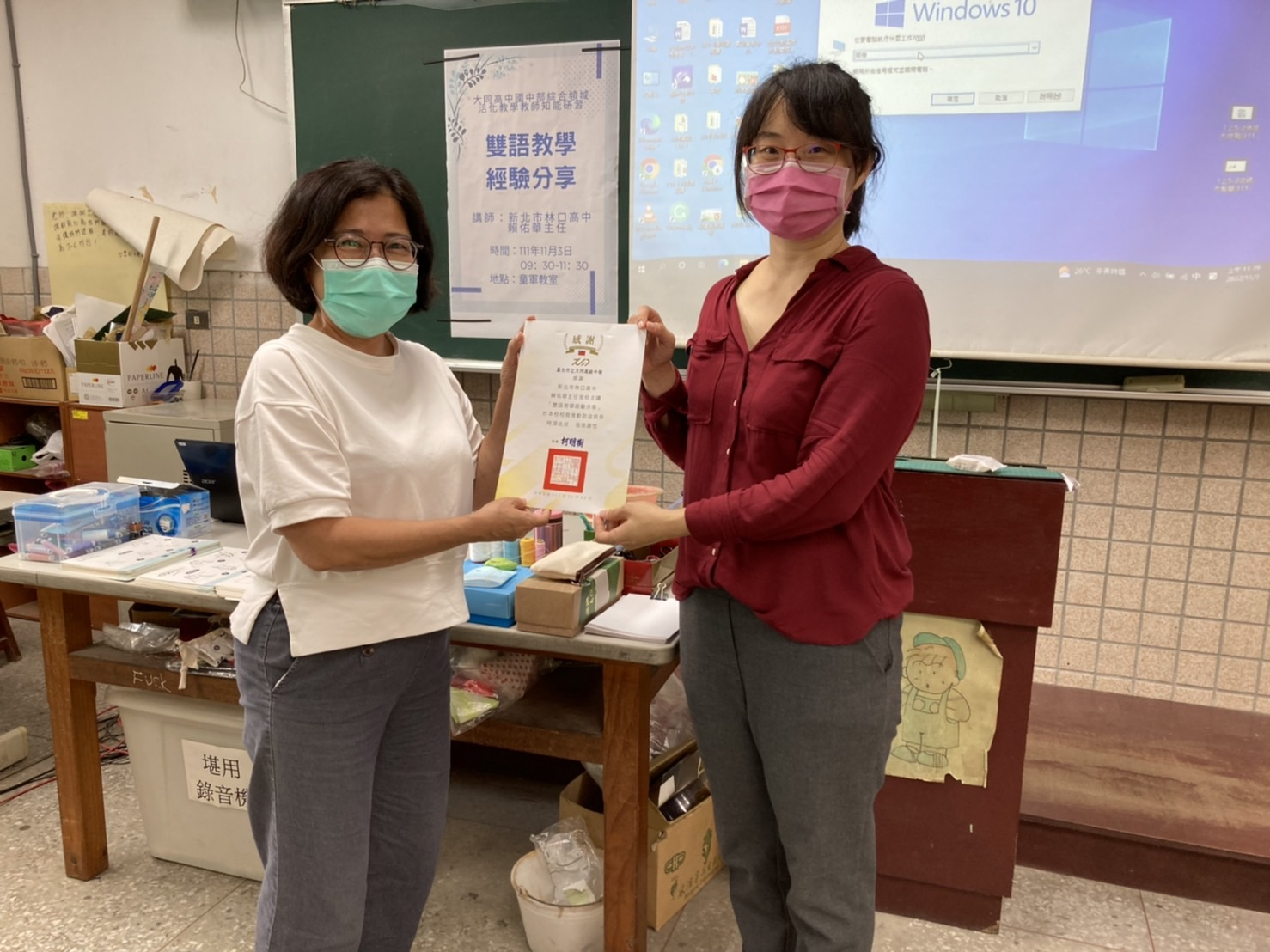 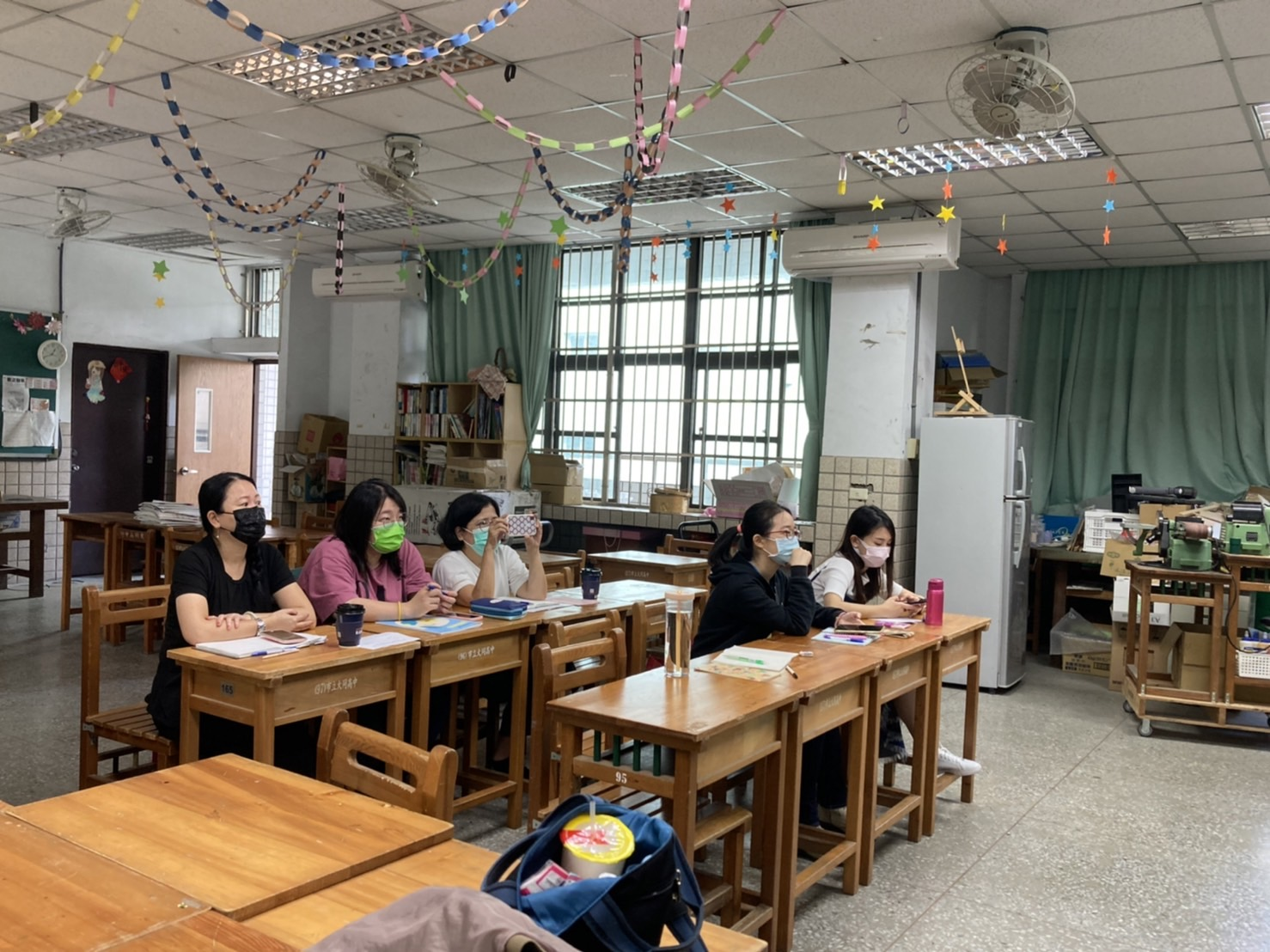 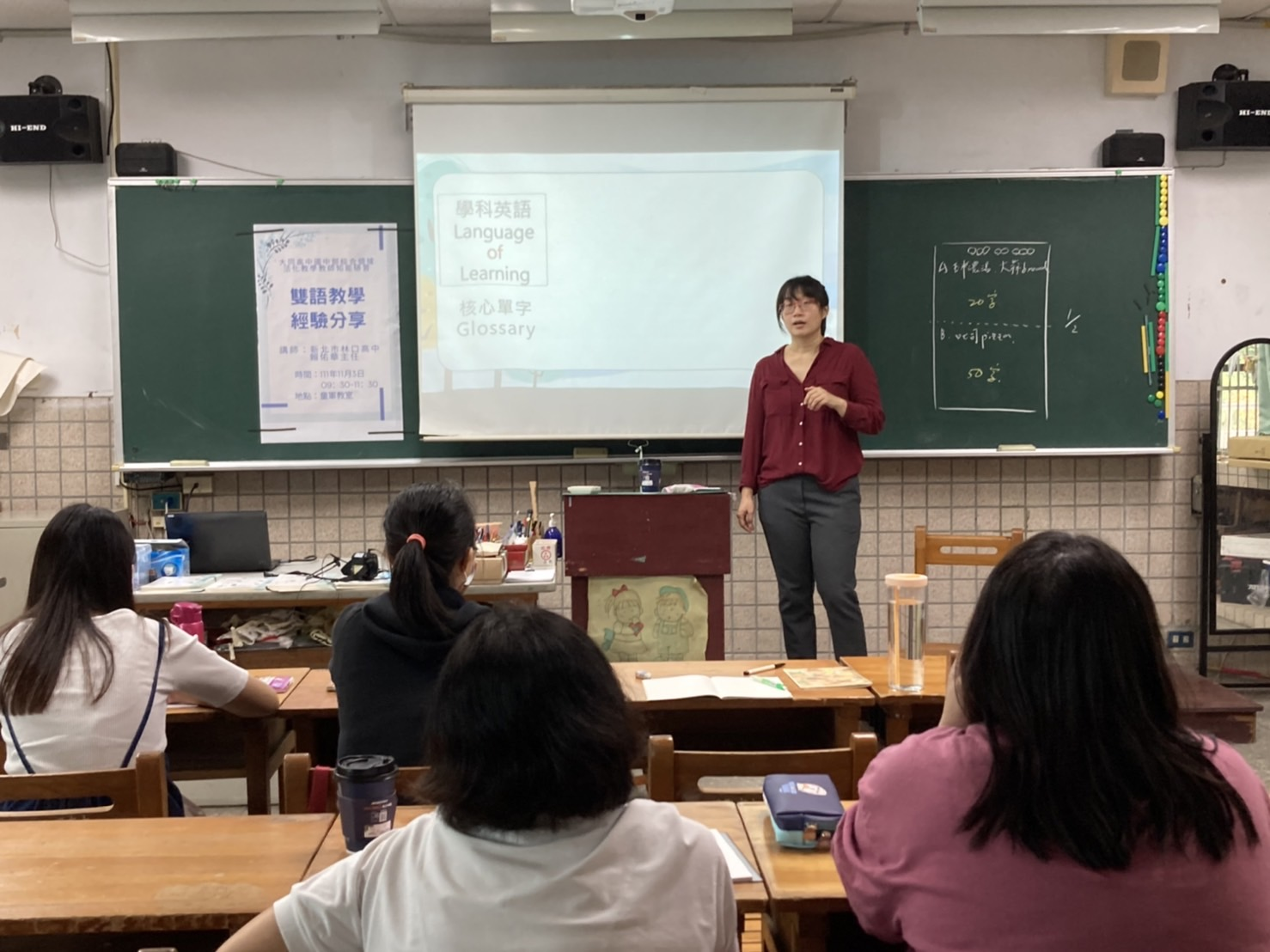 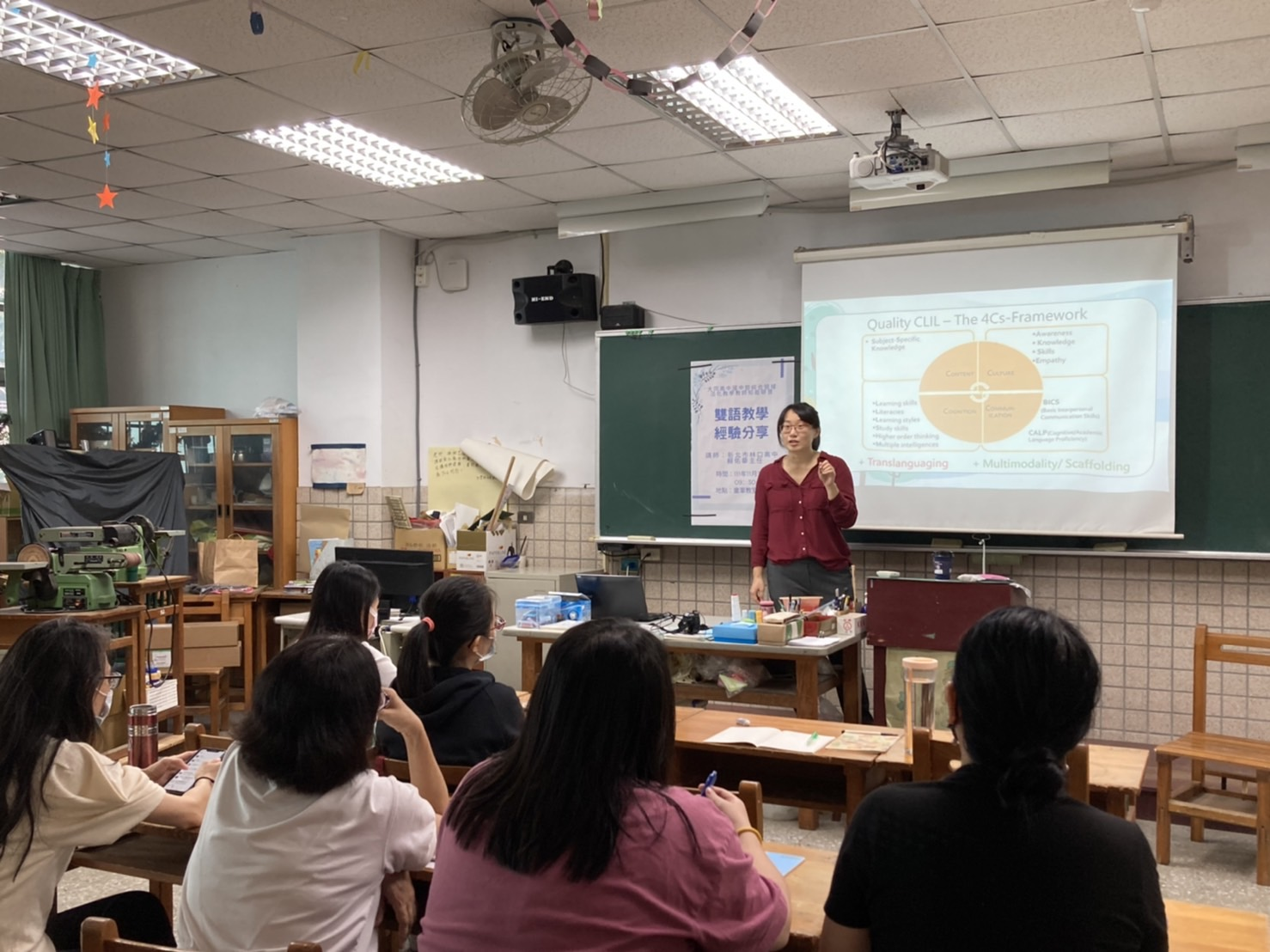 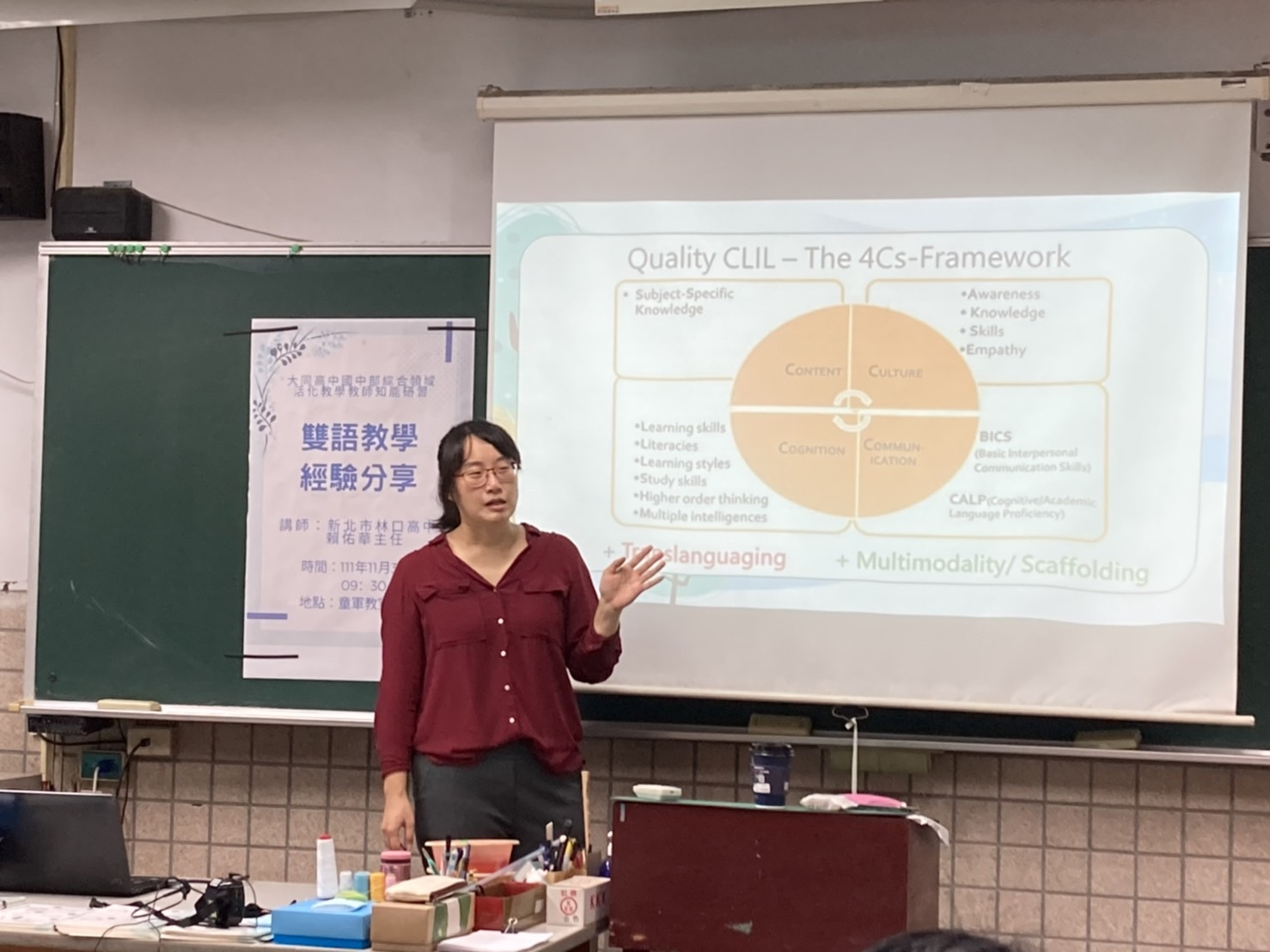 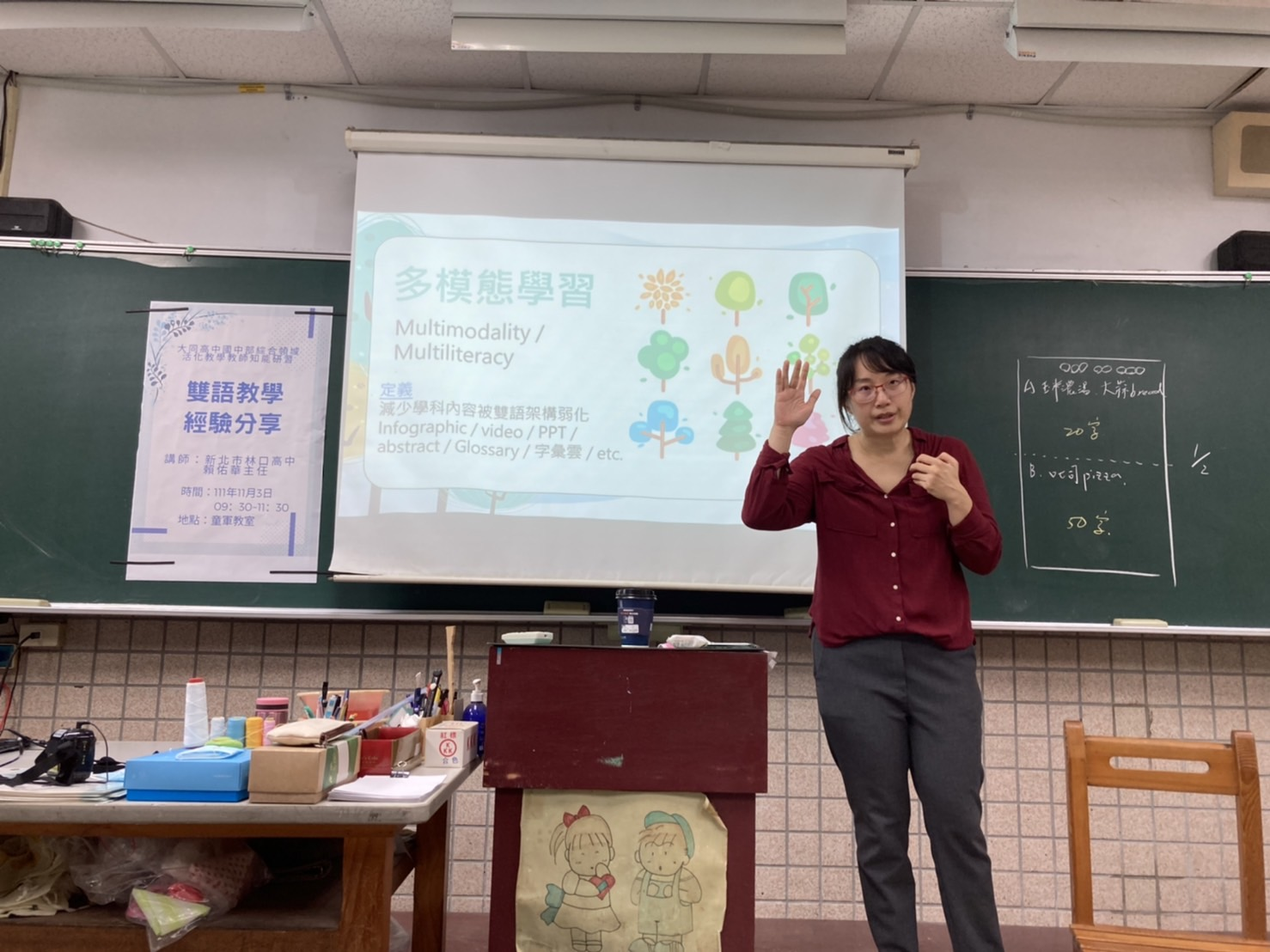 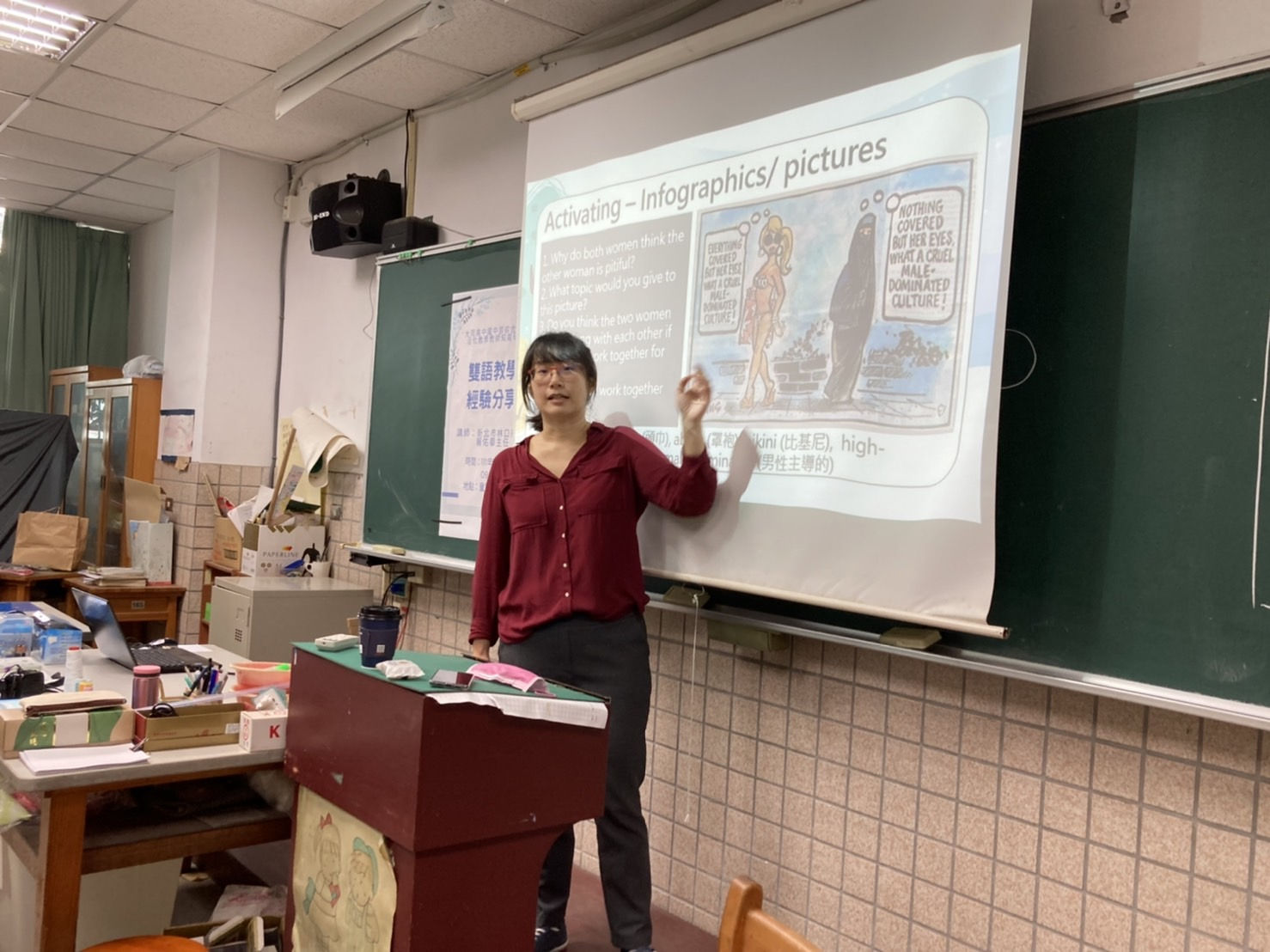 